Publicado en Madrid  el 19/10/2020 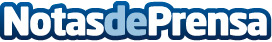 Fisioserv explica las claves para evitar lesiones deportivas durante el mal tiempo Con la llegada del otoño aumentan los entrenamientos de tipo indoor aunque mucha gente prefiere continuar con las mismas rutinas deportivas que en los meses cálidos. Para los que siguen entrenando fuera, Fisioserv, la primera clínica de fisioterapia a domicilio, ofrece unas pautas con las que evitar las lesiones deportivas que puede ocasionar un ambiente frío o de lluviaDatos de contacto:Fisioserv918763496Nota de prensa publicada en: https://www.notasdeprensa.es/fisioserv-explica-las-claves-para-evitar Categorias: Nacional Medicina Sociedad Madrid Entretenimiento Otros deportes http://www.notasdeprensa.es